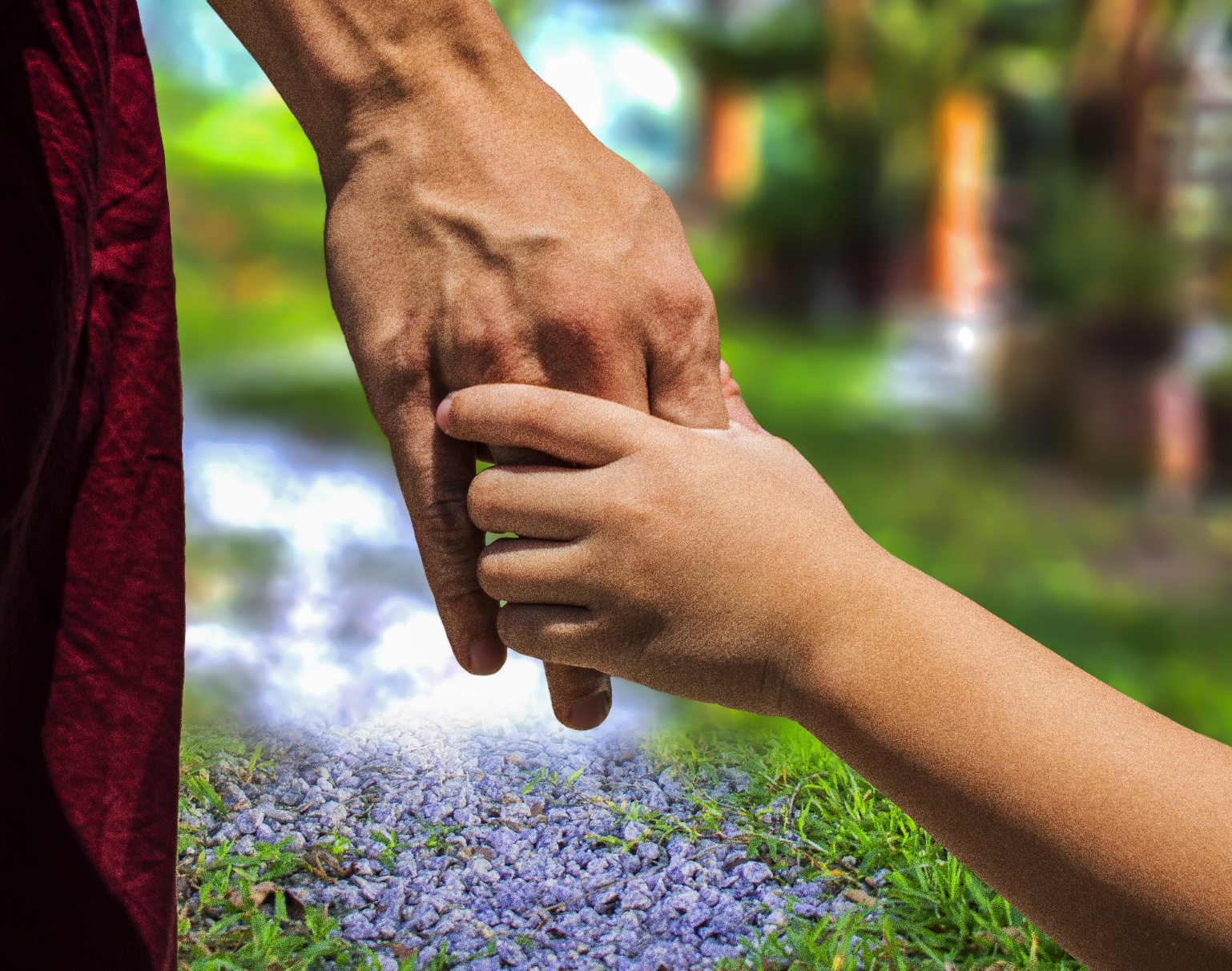 Office of Kindergarten to Third Grade Division of Early Childhood ServicesNew Jersey Department of EducationExtending Student Learning Beyond the ClassroomResources for Engaging Parents and Families in Student Learning and DevelopmentWinter 2022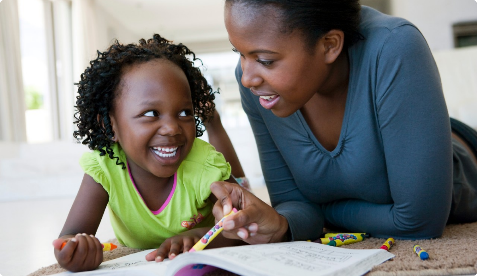 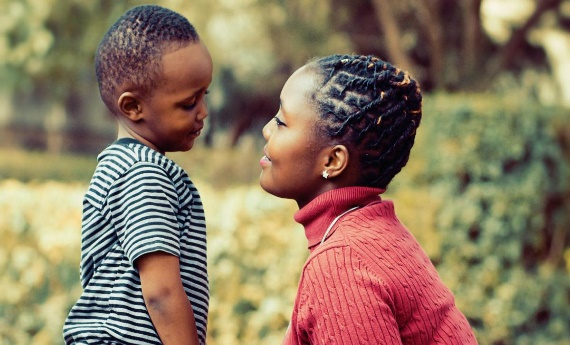 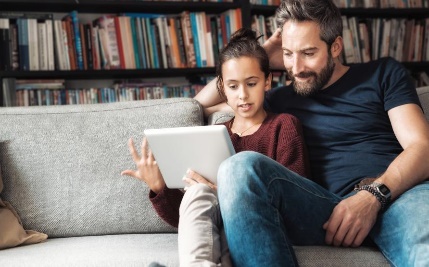 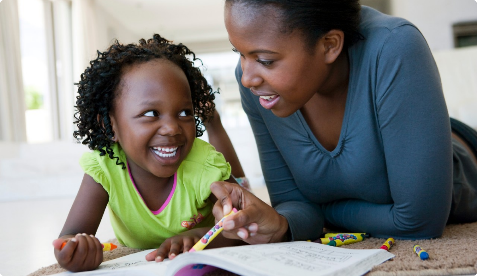 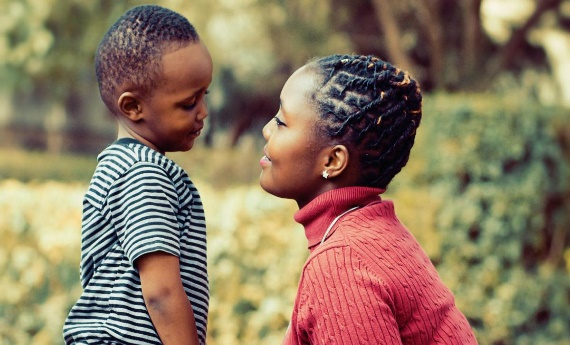 